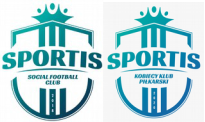 Bydgoszcz, 31.03.2022 r.BIAŁO-CZERWONA DARIA!PIŁKARKA SPORTIS KKP Z POWOŁANIEM DO KADRY NARODOWEJPiłkarka Sportis KKP Bydgoszcz Daria Sokołowska po raz drugi w karierze otrzymała powołanie na zgrupowanie reprezentacji Polski do lat 19! 18- letnia obrończyni stanie przed szansą wywalczenia przepustki, dającej zawodniczce miejsce w ścisłej kadrze na turniej eliminacyjny mistrzostw Europy do lat 19, który odbędzie się w Szwecji. Sukces Darii to spełnienie marzeń całej #SPORTisFAMILY!Obrończyni do zadań specjalnychDaria Sokołowska to piłkarka, która na boiskach Ekstraligi czuje się ja ryba w wodzie. Pomimo młodego wieku i cały czas niewielkiego doświadczenia w grze w rozgrywkach z najwyższego szczebla, utalentowana obrończyni wychodzi na każdy mecz w pełni zmotywowana i gotowa, aby oddać serce za swój zespół. Wysiłek piłkarki jest dostrzegany przez sztab szkoleniowy Sportis KKP Bydgoszcz, który obdarzył zawodniczkę ogromnym zaufaniem. Tylko w rundzie jesiennej obecnego sezonu Daria Sokołowska rozegrała w barwach bydgoskiej drużyny łącznie 919 minut w rozgrywkach Ekstraligi Kobiet, co jest trzecim najlepszym wynikiem w zespole. Powołanie do reprezentacji młodzieżowej to dowód na to, że gra zawodniczki przekonała do siebie nie tylko sztab szkoleniowy Sportis KKP, ale została również doceniona na arenie ogólnopolskiej.Daria walczy o wyjazd do Szwecji!Pierwsze powołanie do reprezentacji Polski do lat 19 Daria Sokołowska otrzymała w listopadzie ubiegłego roku. Sama zawodniczka nie ukrywa, że do końca nie spodziewała się, że wiosną stanie przed szansą walki o wyjazd na turniej eliminacyjny mistrzostw Europy do lat 19.Będzie to mój drugi udział w zgrupowaniu reprezentacji Polski do lat 19, jednak należy podkreślić, że na jesienne zgrupowanie zostałam „dowołana”, a teraz od razu znalazłam się na oficjalnej liście z nazwiskami powołanych zawodniczek. Cieszę się bardzo z szansy, którą otrzymałam i będ ę chciała ją w pełni wykorzystać. Na pewno było to dla mnie duże zaskoczenie, ponieważ na poprzednie zgrupowanie, które odbywało się w lutym, nie otrzymałam powołania. Warto jednak dodać, że nie wszystkie z zawodniczek, które znalazły się w kadrze, pojadą do Szwecji na turniej eliminacyjny Mistrzostw Europy, dlatego mam nadzieję, że podczas pierwszych czterech dni zgrupowania uda mi się wywalczyć bilet do Skandynawii – podkreśla Daria Sokołowska.Sportis KKP Bydgoszcz – regionalna kuźnia talentówSportis KKP Bydgoszcz, podobnie jak każda drużyna piłkarska, pragnie rozwijać się jako zespół i dąży do osiągania z roku na rok coraz lepszych wyników sportowych. Bydgoski klub nie zapomina jednak o rozwoju indywidualnych talentów, a stawianie na szczególnie wyróżniające się zawodniczki przynosi znakomity efekt, czego dowodem jest powołanie, które otrzymała w ostatnich dniach Daria Sokołowska. W Sportis KKP każda dziewczyna, która marzy o karierze piłkarki, ma szansę na rozwój już od wieku dziecięcego. Dzięki współpracy z innym bydgoskim klubem Tęczą SISU Bydgoszcz, a także Wyższą Szkołą Gospodarki w Bydgoszczy Sportis KKP jest bezapelacyjnie najlepszym miejscem w województwie kujawsko-pomorskim, jeśli chodzi o rozwój kobiecej piłki nożnej. Sukcesy indywidualne, takie jak ten Darii Sokołowskiej, to oczywiście również efekt ciężkiej pracy sztabu szkoleniowego bydgoskiego zespołu oraz trenera Adama Górala, który jak zawsze będzie trzymał kciuki za swoją zawodniczkę.Daria to bardzo młoda, ale zarazem bardzo dojrzała zawodniczka. Jest świadoma tego, co należy robić i jak trzeba pracować, aby osiągać sportowe sukcesy. Bardzo się cieszę, że w końcu ktoś zauważył jej talent i postanowił powołać ją do reprezentacji młodzieżowej. Moim zdaniem Daria powinna już od dawna regularnie brać udział w zgrupowaniach tej kadry. Życzę jej powodzenia, jak najlepszej formy, a jeśli wywalczy miejsce w składzie na turniej w Szwecji, to życzę oczywiście zwycięstw. Zarazem chciałby jej uświadomić, że to dopiero początek drogi. Przed Darią jeszcze wiele pracy, ale również wiele sukcesów i radości z grania w piłkę. Wszyscy w klubie ogromnie jej kibicujemy i trzymamy za nią kciuki – dodaje Adam Góral, trener Sportis KKP Bydgoszcz.Warto dodać, że w ostatnich latach w KKP Bydgoszcz, a później w Sportis KKP Bydgoszcz, występowało wiele utalentowanych piłkarek, które trafiały do poszczególnych reprezentacji narodowych. W latach 2013-2016 zawodniczka Sportis KKP Anna Palińska trafiła z reprezentacji do lat 19 do kadry seniorskiej i zaliczyła w niej debiut. W 2016 roku powołana do reprezentacji do lat 19 została Marta Ossowska. W latach 2016- 2019 regularnie w reprezentacji do lat 17, a później do lat 19, występowała Edyta Sobczyk. Ponadto w 2019 roku powołane do kadry narodowej do lat 17 zostały Agnieszka Borowicz oraz Wiktoria Węglarz, a ubiegłej jesieni szansę na pokazanie się w młodzieżowej kadrze do lat 15 otrzymała Karolina Szews. W ostatnim czasie do reprezentacji do lat 15 powołane zostały także trzy zawodniczki ze współpracującej ze Sportis KKP Tęczy SISU Bydgoszcz – Kinga Rabinek, Emilia Sobierajska oraz Nadia Arbszajtis. Dwie ostatnie piłkarki są wychowankami Sportis KKP Bydgoszcz.Dane kontaktowe biura prasowego:Szymon Kołodziejskitel. +48 519 787 806pressroom@sportisfc.com, www.sportisfc.com----------------------------------------------------------Sportis Social Football Club powstał w 2018 r. z przekształcenia KS Łochowo. Występuje w kujawsko-pomorskiej IV lidze. Posiada również ekstraligową drużynę kobiet, kobiecy oraz męski zespół rezerw, a także akademię piłkarską, w której trenuje prawie 300 dzieci. Trenerem zespołu seniorów jest Robert Wójcik, trenerem drużyny kobiet Adam Góral a Dyrektorem Sportis Academy Łochowo Piotr Fiutak.